ルツ３：1 しゅうとめナオミは彼女に言った。「娘よ。あなたがしあわせになるために、身の落ち着く所を私が捜してあげなければならないのではないでしょうか。2 ところで、あなたが若い女たちといっしょにいた所のあのボアズは、私たちの親戚ではありませんか。ちょうど今夜、あの方は打ち場で大麦をふるい分けようとしています。3 あなたはからだを洗って、油を塗り、晴れ着をまとい、打ち場に下って行きなさい。しかし、あの方の食事が終わるまで、気づかれないようにしなさい。4 あの方が寝るとき、その寝る所を見届けてから入って行き、その足のところをまくって、そこに寝なさい。あの方はあなたのすべきことを教えてくれるでしょう。」5 ルツはしゅうとめに言った。「私におっしゃることはみないたします。」6 こうして、彼女は打ち場に下って行って、しゅうとめが命じたすべてのことをした。Ruth 3:1Then Naomi her mother-in-law said to her, “My daughter, should I not seek rest for you, that it may be well with you? 2Is not Boaz our relative, with whose young women you were? See, he is winnowing barley tonight at the threshing floor. 3Wash therefore and anoint yourself, and put on your cloak and go down to the threshing floor, but do not make yourself known to the man until he has finished eating and drinking. 4But when he lies down, observe the place where he lies. Then go and uncover his feet and lie down, and he will tell you what to do.” 5And she replied, “All that you say I will do.”マタイ７：７　求めなさい。そうすれば与えられます。捜しなさい。そうすれば見つかります。たたきなさい。そうすれば開かれます。8 だれであれ、求める者は受け、捜す者は見つけ出し、たたく者には開かれます。12 それで、何事でも、自分にしてもらいたいことは、ほかの人にもそのようにしなさい。これが律法であり預言者です。Mat 7:7“Ask, and it will be given to you; seek, and you will find; knock, and it will be opened to you. 8For everyone who asks receives, and the one who seeks finds, and to the one who knocks it will be opened.12“So whatever you wish that others would do to you, do also to them, for this is the Law and the Prophets.                                                    ２０２０年１２月１３日By　Paul　Suzuki　　  『ルツ記からクリスマスへ④』（神様の摂理）     “Book of Ruth to Christmas” divine providence   ルツ記Ruth：３：１～１８クリスマスの舞台ベツレヘムの話 Story in Bethlehem登場人物　ルツ、ナオミ、ボアズ　Ruth, Naomi, Boazナオミの作戦　Naomi's strategy従うルツ　Ruth obeyed結婚への２つの障害 Two obstacles to marriage御ことばに生きる Live in the Word Of God 人々のために求める Living and seeking for other people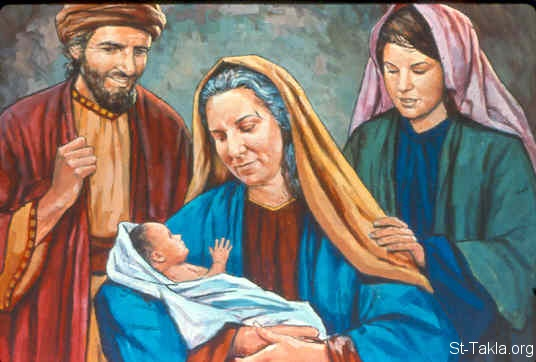 